Cornell Notes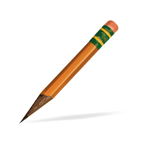 Topic/Objective:Topic/Objective:Name:Cornell NotesEnder’s Game excerptEnder’s Game excerptClass/Period:Cornell NotesDate:Essential Question: What is right?Essential Question: What is right?Essential Question: What is right?Essential Question: What is right?Questions:Questions:Notes:Notes:1. How do adults see Peter? Why?1. How do adults see Peter? Why?Notes:Notes:Notes:Notes:2. How do his siblings see him? List words with  negative connotation in first paragraph.2. How do his siblings see him? List words with  negative connotation in first paragraph.Notes:Notes:Notes:Notes:3. Why does Valentine ask where parents are? (lines 6,8)3. Why does Valentine ask where parents are? (lines 6,8)Notes:Notes:Notes:Notes:4. Why can’t Ender remove the mask (line 23)? What changes where he can remove the mask at the end (line 61)?4. Why can’t Ender remove the mask (line 23)? What changes where he can remove the mask at the end (line 61)?Notes:Notes:Notes:Notes:5. Is the threat real or a game? Evidence?5. Is the threat real or a game? Evidence?Notes:Notes:Notes:Notes:6. How does Valentine save Ender?6. How does Valentine save Ender?Notes:Notes:Notes:Notes:7. What does it mean when Peter says, “You’re his monitor now.You better watch him day and night”? (line 56)7. What does it mean when Peter says, “You’re his monitor now.You better watch him day and night”? (line 56)Notes:Notes:8. Why does Peter attack Valentine? (line 61)8. Why does Peter attack Valentine? (line 61)Notes:Notes:9. What does it mean when Peter says, “I can make you dance around like puppets.”10. How is the mask a symbol (use symbolism reference purple book)?9. What does it mean when Peter says, “I can make you dance around like puppets.”10. How is the mask a symbol (use symbolism reference purple book)?Notes:Notes:11. What would be a universal theme for this story?  11. What would be a universal theme for this story?  Notes:Notes:Notes:Notes:Notes:Notes:Notes:Notes:Notes:Notes:Notes:Notes:Summary:Summary:Summary:Summary: